Dirija todas las copas del formulario contestado al Programa de Apoyo a la Adopción (ASP, por sus siglas en inglés).
El ASP devolverá una copia a la familia adoptiva y al proveedor.Protocolo de facturación de servicios en el hogar para apoyo a la adopciónServicios en el hogarEl Programa de Apoyo a la Adopción tiene la capacidad para prestar servicios en el hogar cuando haya fondos disponibles. Para obtener acceso a servicios en el hogar por medio de Apoyo a la Adopción se sigue un proceso diferente que para obtener el servicio mediante cuidado de crianza. Los padres adoptivos pueden determinar el servicio apropiado y el proveedor contratado que mejor satisface las necesidades de su familia. Para recibir asistencia para identificar a un proveedor, comuníquese con su consultor asignado del programa de apoyo a la adopción. El consultor asignado accederá al proveedor de recursos integrados para ayudar a enviarle a su familia la información de contacto de los proveedores con contrato vigente con el DCYF que se encuentran en su región o condado.  Los servicios en el hogar que se ofrecen actualmente a las familias que reciben apoyo a la adopción incluyen: Triple P (Programa de Crianza Positiva): Enseña nuevas habilidades y conductas a los niños, apoya la conducta positiva en los niños, mejora las relaciones y los vínculos entre padres e hijos, enseña a lidiar con conductas difíciles o problemáticas de los hijos, enseña a llegar a acuerdos con la pareja ante los desafíos de la crianza.Años Increíbles (IY): Seguir más reglas en el hogar, controlar las conductas en la escuela y en el hogar, entender los sentimientos, habilidades de solución de problemas y afrontamiento.Terapia de Interacción de Padres e Hijos (PCIT): Conductas problemáticas, relaciones difíciles entre padres e hijos, conductas para llamar la atención, seguir instrucciones y tomar buenas decisiones.  Terapia Familiar Funcional (FFT): Intensificación de discusiones, comunicación positiva, problemas de conducta o delincuencia juvenil Promoción de las Primeras Relaciones (PFR): Desarrollo de un apego duradero, sano y positivo con su bebé o niño pequeño; entender las conductas difíciles de su hijo(a), y examinar los sentimientos y necesidades detrás de esas conductas; entender cómo apoyar la salud social y emocional de su bebé o niño pequeño.Servicios de Preservación Familiar (FPS) Intervención intensiva que enseña nuevas habilidades para mejorar la comunicación, resolver problemas, controlar conductas. Tras identificar el servicio y proveedor apropiados, el formulario debe ser llenado por la familia y el proveedor. Después debe enviar el formulario al consultor asignado del programa de apoyo a la adopción para su aprobación. Después de su aprobación, el consultor del programa de apoyo a la adopción elaborará y enviará la derivación a servicios a la familia y al proveedor. (Para los servicios en el hogar solicitados en las regiones 1 y 2, también deberá incluirse la Red de Apoyo Familiar/FIN en el correo electrónico a: referrals@familyimpactnetwork.org con una línea de asunto que incluya: "Adoption Support" (Apoyo a la adopción))Facturación Los proveedores de las regiones 3, 4, 5 y 6 enviarán todas sus facturas por servicios en el hogar para apoyo a la adopción por CORREO ELECTRÓNICO a: ASProfessionalsvcs@dcyf.wa.gov Los proveedores de las regiones 1 y 2 enviarán todas sus facturas por servicios en el hogar para apoyo a la adopción por CORREO ELECTRÓNICO a: billing@familyimpactnetwork.org (Asegúrese de que la línea de asunto incluya: "Adoption Support" (Apoyo a la adopción))Si se ha facturado al seguro privado del menor, indique en el formulario de facturación la cantidad que reembolsó la compañía y ajunte una copia del documento de explicación de beneficios. El Programa de Apoyo a la Adopción pagará la diferencia hasta las tarifas máximas permisibles de apoyo a la adopción. El DCYF pagará todas las facturas a más tardar 30 días después de recibirlas. Las facturas recibidas más de 90 días después del servicio podrían no ser pagadas.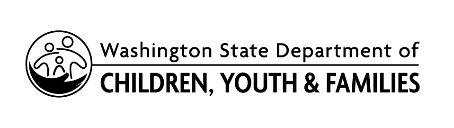 	Autorización previa para servicio en el hogar 	Preauthorization for In-Home Service	Basado en evidencias/Práctica informada por evidencias	Autorización previa para servicio en el hogar 	Preauthorization for In-Home Service	Basado en evidencias/Práctica informada por evidencias	Autorización previa para servicio en el hogar 	Preauthorization for In-Home Service	Basado en evidencias/Práctica informada por evidencias	Autorización previa para servicio en el hogar 	Preauthorization for In-Home Service	Basado en evidencias/Práctica informada por evidencias	Autorización previa para servicio en el hogar 	Preauthorization for In-Home Service	Basado en evidencias/Práctica informada por evidencias	Autorización previa para servicio en el hogar 	Preauthorization for In-Home Service	Basado en evidencias/Práctica informada por evidenciasSección I:  Debe ser llenada por el padre o la madre adoptivos (en letra de molde)Sección I:  Debe ser llenada por el padre o la madre adoptivos (en letra de molde)Sección I:  Debe ser llenada por el padre o la madre adoptivos (en letra de molde)Sección I:  Debe ser llenada por el padre o la madre adoptivos (en letra de molde)Sección I:  Debe ser llenada por el padre o la madre adoptivos (en letra de molde)Sección I:  Debe ser llenada por el padre o la madre adoptivos (en letra de molde)Sección I:  Debe ser llenada por el padre o la madre adoptivos (en letra de molde)NOMBRE LEGAL DEL NIÑO (APELLIDO, NOMBRE Y SEGUNDO NOMBRE)NOMBRE LEGAL DEL NIÑO (APELLIDO, NOMBRE Y SEGUNDO NOMBRE)NOMBRE LEGAL DEL NIÑO (APELLIDO, NOMBRE Y SEGUNDO NOMBRE)NOMBRE LEGAL DEL NIÑO (APELLIDO, NOMBRE Y SEGUNDO NOMBRE)NOMBRE LEGAL DEL NIÑO (APELLIDO, NOMBRE Y SEGUNDO NOMBRE)NOMBRE LEGAL DEL NIÑO (APELLIDO, NOMBRE Y SEGUNDO NOMBRE)FECHA DE NACIMIENTONOMBRES DE LOS PADRESNOMBRES DE LOS PADRESNOMBRES DE LOS PADRESNÚMERO DE TELÉFONO PREFERIDONÚMERO DE TELÉFONO PREFERIDONÚMERO DE TELÉFONO PREFERIDODIRECCIÓN DE CORREO ELECTRÓNICODIRECCIÓN	CIUDAD	ESTADO	CÓDIGO POSTALDIRECCIÓN	CIUDAD	ESTADO	CÓDIGO POSTALDIRECCIÓN	CIUDAD	ESTADO	CÓDIGO POSTALDIRECCIÓN	CIUDAD	ESTADO	CÓDIGO POSTALDIRECCIÓN	CIUDAD	ESTADO	CÓDIGO POSTALDIRECCIÓN	CIUDAD	ESTADO	CÓDIGO POSTALDIRECCIÓN	CIUDAD	ESTADO	CÓDIGO POSTALINFORMACIÓN SOBRE LA SOLICITUD DE SERVICIO:  TIPO DE SERVICIO SOLICITADOServicio en el hogar:  Triple P (2 – 16 años)	  Terapia Familiar Funcional (FFT) (11 – 18 años)  Años Increíbles (IY) (2 – 8 años)	  Promoción de las Primeras Relaciones (PFR) (0 – 3 años)  Terapia de Interacción de Padres e Hijos (2 – 8 años)	  Servicios de Preservación Familiar (FPS)PARA SER PROVISTOS POR:INFORMACIÓN SOBRE LA SOLICITUD DE SERVICIO:  TIPO DE SERVICIO SOLICITADOServicio en el hogar:  Triple P (2 – 16 años)	  Terapia Familiar Funcional (FFT) (11 – 18 años)  Años Increíbles (IY) (2 – 8 años)	  Promoción de las Primeras Relaciones (PFR) (0 – 3 años)  Terapia de Interacción de Padres e Hijos (2 – 8 años)	  Servicios de Preservación Familiar (FPS)PARA SER PROVISTOS POR:INFORMACIÓN SOBRE LA SOLICITUD DE SERVICIO:  TIPO DE SERVICIO SOLICITADOServicio en el hogar:  Triple P (2 – 16 años)	  Terapia Familiar Funcional (FFT) (11 – 18 años)  Años Increíbles (IY) (2 – 8 años)	  Promoción de las Primeras Relaciones (PFR) (0 – 3 años)  Terapia de Interacción de Padres e Hijos (2 – 8 años)	  Servicios de Preservación Familiar (FPS)PARA SER PROVISTOS POR:INFORMACIÓN SOBRE LA SOLICITUD DE SERVICIO:  TIPO DE SERVICIO SOLICITADOServicio en el hogar:  Triple P (2 – 16 años)	  Terapia Familiar Funcional (FFT) (11 – 18 años)  Años Increíbles (IY) (2 – 8 años)	  Promoción de las Primeras Relaciones (PFR) (0 – 3 años)  Terapia de Interacción de Padres e Hijos (2 – 8 años)	  Servicios de Preservación Familiar (FPS)PARA SER PROVISTOS POR:INFORMACIÓN SOBRE LA SOLICITUD DE SERVICIO:  TIPO DE SERVICIO SOLICITADOServicio en el hogar:  Triple P (2 – 16 años)	  Terapia Familiar Funcional (FFT) (11 – 18 años)  Años Increíbles (IY) (2 – 8 años)	  Promoción de las Primeras Relaciones (PFR) (0 – 3 años)  Terapia de Interacción de Padres e Hijos (2 – 8 años)	  Servicios de Preservación Familiar (FPS)PARA SER PROVISTOS POR:INFORMACIÓN SOBRE LA SOLICITUD DE SERVICIO:  TIPO DE SERVICIO SOLICITADOServicio en el hogar:  Triple P (2 – 16 años)	  Terapia Familiar Funcional (FFT) (11 – 18 años)  Años Increíbles (IY) (2 – 8 años)	  Promoción de las Primeras Relaciones (PFR) (0 – 3 años)  Terapia de Interacción de Padres e Hijos (2 – 8 años)	  Servicios de Preservación Familiar (FPS)PARA SER PROVISTOS POR:INFORMACIÓN SOBRE LA SOLICITUD DE SERVICIO:  TIPO DE SERVICIO SOLICITADOServicio en el hogar:  Triple P (2 – 16 años)	  Terapia Familiar Funcional (FFT) (11 – 18 años)  Años Increíbles (IY) (2 – 8 años)	  Promoción de las Primeras Relaciones (PFR) (0 – 3 años)  Terapia de Interacción de Padres e Hijos (2 – 8 años)	  Servicios de Preservación Familiar (FPS)PARA SER PROVISTOS POR:NOMBRE DEL PROVEEDORNOMBRE DEL PROVEEDORNOMBRE DEL PROVEEDORNOMBRE DEL PROVEEDORNOMBRE DEL PROVEEDORNOMBRE DEL PROVEEDORNOMBRE DEL PROVEEDORDIRECCIÓN	CIUDAD	ESTADO	CÓDIGO POSTALDIRECCIÓN	CIUDAD	ESTADO	CÓDIGO POSTALDIRECCIÓN	CIUDAD	ESTADO	CÓDIGO POSTALDIRECCIÓN	CIUDAD	ESTADO	CÓDIGO POSTALDIRECCIÓN	CIUDAD	ESTADO	CÓDIGO POSTALDIRECCIÓN	CIUDAD	ESTADO	CÓDIGO POSTALDIRECCIÓN	CIUDAD	ESTADO	CÓDIGO POSTALNÚMERO DE TELÉFONONÚMERO DE TELÉFONODIRECCIÓN DE CORREO ELECTRÓNICO PARA ENVIAR LA DERIVACIÓN A SERVICIOS COMPLETADIRECCIÓN DE CORREO ELECTRÓNICO PARA ENVIAR LA DERIVACIÓN A SERVICIOS COMPLETADIRECCIÓN DE CORREO ELECTRÓNICO PARA ENVIAR LA DERIVACIÓN A SERVICIOS COMPLETADIRECCIÓN DE CORREO ELECTRÓNICO PARA ENVIAR LA DERIVACIÓN A SERVICIOS COMPLETADIRECCIÓN DE CORREO ELECTRÓNICO PARA ENVIAR LA DERIVACIÓN A SERVICIOS COMPLETA¿El seguro familiar cubrirá el servicio antes solicitado?     Sí	  No¿El seguro familiar cubrirá el servicio antes solicitado?     Sí	  No¿El seguro familiar cubrirá el servicio antes solicitado?     Sí	  No¿El seguro familiar cubrirá el servicio antes solicitado?     Sí	  No¿El seguro familiar cubrirá el servicio antes solicitado?     Sí	  No¿El seguro familiar cubrirá el servicio antes solicitado?     Sí	  No¿El seguro familiar cubrirá el servicio antes solicitado?     Sí	  NoFIRMA DEL PADRE/MADRE ADOPTIVO(A)	FECHAFIRMA DEL PADRE/MADRE ADOPTIVO(A)	FECHAFIRMA DEL PADRE/MADRE ADOPTIVO(A)	FECHAFIRMA DEL PADRE/MADRE ADOPTIVO(A)	FECHAFIRMA DEL PADRE/MADRE ADOPTIVO(A)	FECHAFIRMA DEL PADRE/MADRE ADOPTIVO(A)	FECHAFIRMA DEL PADRE/MADRE ADOPTIVO(A)	FECHASección II:  Debe ser llenada por el consultor del Programa de Apoyo a la AdopciónSección II:  Debe ser llenada por el consultor del Programa de Apoyo a la AdopciónSección II:  Debe ser llenada por el consultor del Programa de Apoyo a la AdopciónSección II:  Debe ser llenada por el consultor del Programa de Apoyo a la AdopciónSección II:  Debe ser llenada por el consultor del Programa de Apoyo a la AdopciónSección II:  Debe ser llenada por el consultor del Programa de Apoyo a la AdopciónSección II:  Debe ser llenada por el consultor del Programa de Apoyo a la AdopciónEl menor está en:	  Programa de apoyo a la adopción	  Derivación a servicios concluidaEl menor está en:	  Programa de apoyo a la adopción	  Derivación a servicios concluidaEl menor está en:	  Programa de apoyo a la adopción	  Derivación a servicios concluidaEl menor está en:	  Programa de apoyo a la adopción	  Derivación a servicios concluidaEl menor está en:	  Programa de apoyo a la adopción	  Derivación a servicios concluidaEl menor está en:	  Programa de apoyo a la adopción	  Derivación a servicios concluidaEl menor está en:	  Programa de apoyo a la adopción	  Derivación a servicios concluidaCOMENTARIOSCOMENTARIOSCOMENTARIOSCOMENTARIOSCOMENTARIOSCOMENTARIOSCOMENTARIOSFIRMA DEL CONSULTOR DE APOYO A LA ADOPCIÓN	FECHAFIRMA DEL CONSULTOR DE APOYO A LA ADOPCIÓN	FECHAFIRMA DEL CONSULTOR DE APOYO A LA ADOPCIÓN	FECHAFIRMA DEL CONSULTOR DE APOYO A LA ADOPCIÓN	FECHAFIRMA DEL CONSULTOR DE APOYO A LA ADOPCIÓN	FECHAFECHA DE LA DERIVACIÓN AL SERVICIOFECHA DE LA DERIVACIÓN AL SERVICIO